Inclusion School Improvement Plan 2023-2024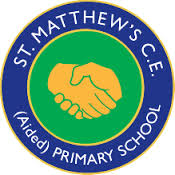 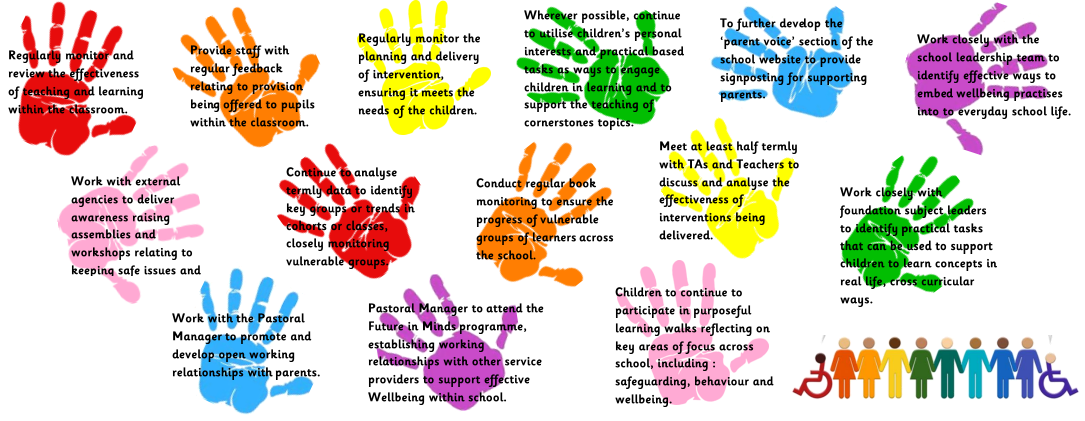 Accelerate progress and raise the attainment of all vulnerable groups of learners in Reading, Writing and Mathematics, expecting all to achieve at least good progress from their individual starting points.Ensure close and regular monitoring of the progress and attainment of all vulnerable groups of learners including SEND, Pupil Premium, looked after children and EAL pupils through observations and book moderations.To provide, and closely monitor, effective tailored intervention that accelerates progress and closes the attainment gap for all groups of vulnerable learners.To enhance individual learning and raise pupil’s aspirations using local facilities and practical cross curricular opportunities.To continue to work closely with parents and external agencies to provide support networks for vulnerable families through the school’s SENDCo and Pastoral Manager.Continue to identify resources and guidance available to staff and children to promote and support positive mental health and wellbeing.To develop pupil voice, empowering pupils to identify, develop and share information relating to behaviour, wellbeing and safety actoss the school and local community.